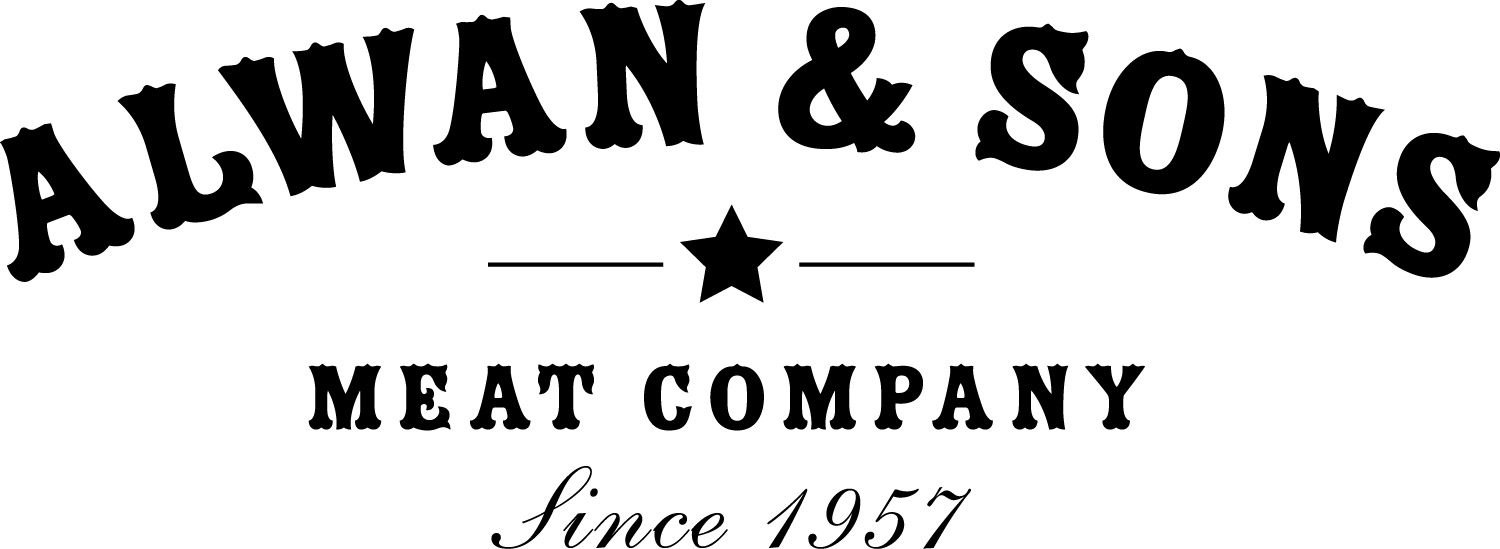 703 E War Memorial Dr., Peoria Heights, IL 61616P: (309) 688-8711   F: (309) 688-8718Application for EmploymentPre-employment Questionnaire  Equal Opportunity EmployerPERSONAL INFORMATIONEMPLOYMENT DESIREDEDUCATION HISTORYGENERAL INFORMATIONFORMER EMPLOYERS (List Below Four Last Employers, Starting With Last One First)REFERENCES: Give Below The Names Of Three Persons Not Related To You, Whom You Have Known At Least One Year.AUTHORIZATION“I certify that the facts contained in this application are true and complete to the best of my knowledge and understand that, if employed, falsified statements on this application shall be grounds for dismissal.I authorize investigation of all statements contained herein and the references and employers listed above to give you any and all information concerning my previous employment and any pertinent information they may have, personal or otherwise, and release the company from all liability for any damage that may result from utilization of such information.I also understand and agree that no representative of the company has any authority to enter into any agreement for employment for any specified period of time, or to make any agreement contrary to the foregoing, unless it is in writing and signed by an authorized company representative. This waiver does not permit the release or use of disability-related or medical information in a manner prohibited by the Americans with Disabilities Act (ADA) and other relevant federal and state laws.”DATE_________________________________ SIGNATURE_______________________________________________INTERVIEWED BY__________________________________________ DATE_________________________________Please Contact our HR Manager: Michelle Alwan   E: michelle@alwanandsons.comREMARKSName (Last, First)Name (Last, First)DateAddressAddressCity, StatePhone No.Secondary Phone No.Referred ByPositionDate You Can StartSalary DesiredAre You Employed Now?                   YES                  NO If so, may we inquire of your present employer?          YES                NOAre you legally authorized to work in the US?          YES                NOHave you ever applied to Alwan & Sons Meat Co. before? If so, when?Have you ever applied to Alwan & Sons Meat Co. before? If so, when?Have you ever applied to Alwan & Sons Meat Co. before? If so, when?Name & Location of SchoolYears AttendedDid You GraduateSubjects StudiedHigh SchoolCollegeTrade, Business, or Correspondence SchoolSubject of Special Study/Research WorkSubject of Special Study/Research WorkSpecial TrainingSpecial TrainingSpecial SkillsSpecial SkillsU.S. Military or Naval ServiceRankDate (Month, Year)Name & Address of EmployerSalaryPositionReason for LeavingFromToFromToFromToFromToNameAddress/Phone No.BusinessYears Known----------------------------------------- OFFICE USE ONLY: DO NOT WRITE BELOW THIS LINE --------------------------------------NeatnessNeatnessNeatnessCharacterCharacterPersonalityPersonalityPersonalityAbilityAbilityHiredDepartmentPositionWill ReportSalary/Wages